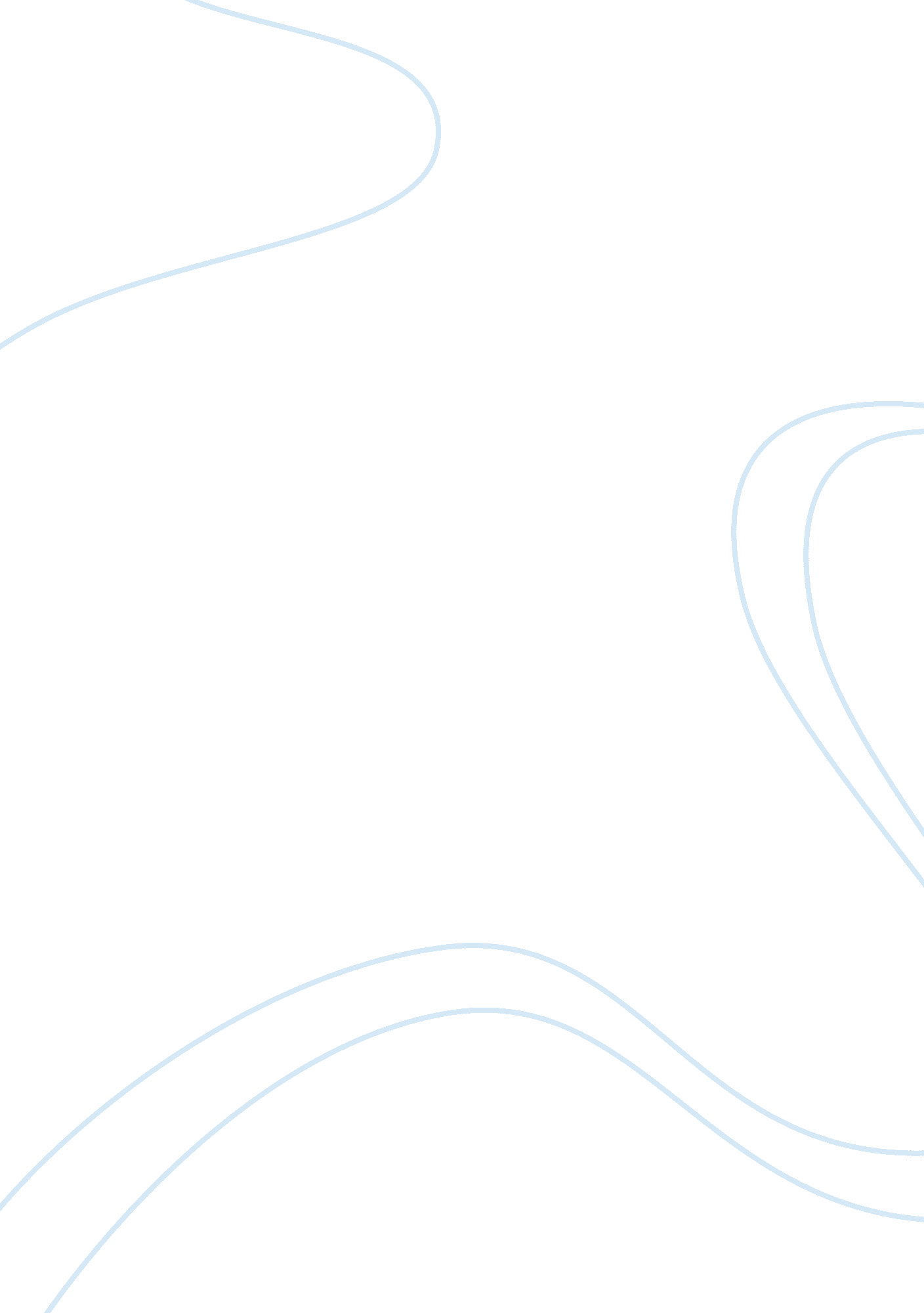 Corrigendum: frontiers in climate smart food systems: outlining the research spac...Health & Medicine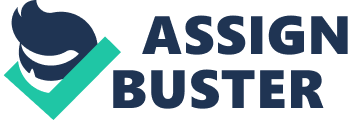 A Corrigendum on 
Frontiers in Climate Smart Food Systems: Outlining the Research Space by Whitfield, S., Challinor, A. J., and Rees, R. M. (2018). Front. Sustain. Food Syst. 2: 2. doi: 10. 3389/fsufs. 2018. 00002 In the original article, we neglected to include the funder UK Research and Innovation as part of the Global Challenges Research Fund, BB/P027784/1 to Stephen Whitfield. The authors apologize for this error and state that this does not change the scientific conclusions of the article in any way. The original article has been updated. Funding This study was funded by the UK Research and Innovation as part of the Global Challenges Research Fund, BB/P027784/1 to SW. Conflict of Interest Statement The authors declare that the research was conducted in the absence of any commercial or financial relationships that could be construed as a potential conflict of interest. 